На основу члана 116. став 1.  Закона о јавним набавкама („Сл.гласник РС“ бр.124/2012, 14/2015 и 68/2015), Градска управа за инфраструктуру и развој  Града Ужица објављујеОБАВЕШТЕЊЕ О ЗАКЉУЧЕНОМ УГОВОРУ
Врста поступка: јавна набавка мале вредности  Врста предмета набавке: радовиОпис предмета набавке: Путна инфраструктура у МЗ ЦаринаВрста наручиоца: градска и општинска управаИнтернет страница наручиоца: www.uzice.rs Редни број јавне набавке у плану набавки: 1.3.6Природа, обим, основна обележја, место извођења радова: радови на путној инфраструктури у МЗ Царина и то: А. Крак ул. Радована Драговића ( Ђуровићи ), Б. Крак ул. Радована Драговића( од бр.30-34), В.Крак ул. Радована Драговића ( ка кући Ракић Миломира и Вистаћ Зорана ), Г. Крак ул. Жупана Брајана ( Гороњићи ), Д. Крак ул. Војвођанска ( ка Мандићима ), Ђ. Крак ул. М.Радовића ( ка Челиковићима ), Е. Крак ул. Војвођанска ( код. бр.87) и Ж. Крак ул. Николе Тесле ( код бр. 30 ); обим радова дефинисан предмером; место извођења радова: МЗ Царина.Назив и ознака из општег речника набавке: радови на путевима – 45233140-2.Процењена вредност јавне набавке: 3.125.000 динара без ПДВ-аУговорена вредност јавне набавке: 3.124.190 динара без ПДВ-а                                                             3.749.028 динара са ПДВ-ом(Начин финансирања:Наручилац 67% од уговорене вредности, односно 2.093.207,3 динара без пдв-а, 2.511.848,76 динара са пдв-ом и МЗ Царина 33% од уговорене вредности односно 1.030.982,7 динара без пдв-а, односно 1.237.179,24 динара са пдв-ом)Критеријум за доделу уговора: најнижа понуђена ценаБрој примљених понуда: 1 (једна ) понудаНајвиша понуђена цена: 3.124.190 динара без ПДВ-аНајнижа понуђена цена: 3.124.190 динара без ПДВ-аНајвиша понуђена цена код прихватљивих понуда: 3.124.190 динара без ПДВ-аНајнижа понуђена цена код прихватљивих понуда: 3.124.190 динара без ПДВ-аДео или вредност уговора који ће се извршити преко подизвођача: не наступа са подизвођачемДатум доношења одлуке о додели уговора:  26.07.2019. годинеДатум закључења уговора:  31.07.2019. годинеОсновни подаци о добављачу:  ЈКП „Нискоградња“, Међај бр.19, Ужице, ПИБ:100597962; МБ:07221436Период важења уговора: до испуњења уговорних обавезаОколности које представљају основ за измену уговора: околности су дефинисане чланом 21. и чланом 22. предметног уговораЛице за контакт: Славиша Пројевић, slavisa.projevic@uzice.rs.  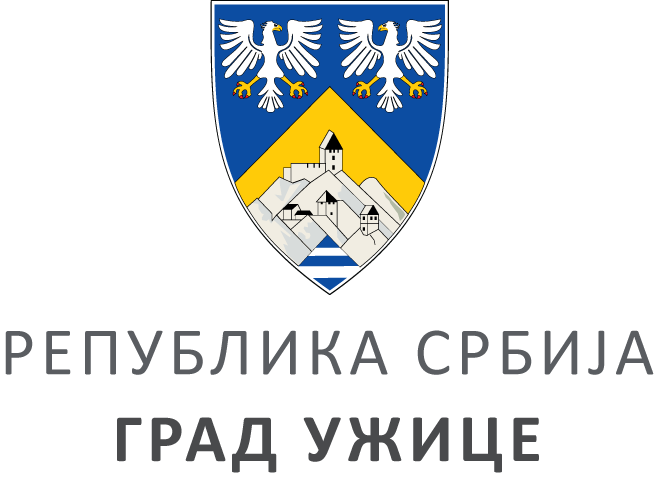 ГРАДСКА УПРАВА ЗА ИНФРАСТРУКТУРУ И РАЗВОЈГРАДСКА УПРАВА ЗА ИНФРАСТРУКТУРУ И РАЗВОЈГРАДСКА УПРАВА ЗА ИНФРАСТРУКТУРУ И РАЗВОЈГРАДСКА УПРАВА ЗА ИНФРАСТРУКТУРУ И РАЗВОЈVIII ББрој: 404-206/19ББрој: 404-206/19Датум:Датум:01.08.2019